ПРОЕКТО внесении изменений в решение Совета сельского поселенияАрлановский сельсовет муниципального района Краснокамский районРеспублики Башкортостан от 28 апреля 2017 года № 137«Об утверждении Положения о представлении гражданами, претендующими на замещение должностей муниципальной службы органов местного самоуправления муниципального района Краснокамский район Республики Башкортостан, и муниципальными служащими органов местного самоуправления сельского поселения Арлановский сельсовет муниципального района Краснокамский район Республики Башкортостан сведений о доходах, об имуществе и обязательствах имущественного характера»В соответствии с Указом Главы Республики Башкортостан от 19 ноября 2018 года № УГ-270 «О внесении изменений в отдельные акты Президента Республики Башкортостан и Главы Республики Башкортостан» Совет сельского поселения Арлановский сельсовет муниципального района Краснокамский район Республики БашкортостанР Е Ш И Л :1.	Внести изменения в решение Совета сельского поселения Арлановский сельсовет муниципального района Краснокамский район Республики Башкортостан от 28 апреля 2017 года 137 «Об утверждении Положения о представлении гражданами, претендующими на замещение должностей муниципальной службы органов местного самоуправления сельского поселения Арлановский сельсовет муниципального района Краснокамский район Республики Башкортостан, и муниципальными служащими органов местного самоуправления сельского поселения Арлановский сельсовет муниципального района Краснокамский район Республики Башкортостан сведений о доходах, об имуществе и обязательствах имущественного характера», изложив абзац 1 пункта 3 Положения о представлении гражданами, претендующими на замещение должностей муниципальной службы органов местного самоуправления сельского поселения Арлановский сельсовет муниципального района Краснокамский район Республики Башкортостан, и муниципальными служащими органов местного самоуправления сельского поселения Арлановский сельсовет муниципального района Краснокамский район Республики Башкортостан сведений о доходах, об имуществе и обязательствах имущественного характера в следующей редакции:«3.	Сведения о доходах, расходах, об имуществе и обязательствах имущественного характера представляются по утвержденной Президентом Российской Федерации форме справки, заполненной с использованием специального программного обеспечения «Справки БК», размещенного на официальном сайте государственной информационной системы в области государственной службы в информационно-телекоммуникационной сети «Интернет»:».2.	Контроль за исполнением данного решения возложить на постоянную депутатскую комиссию по социально-гуманитарным вопросам. Глава сельского поселенияАрлановский сельсоветмуниципального районаКраснокамский районРеспублики Башкортостан                                         Р.А.Сатаева БАШКОРТОСТАН РЕСПУБЛИКАҺЫКРАСНОКАМА РАЙОНЫ МУНИЦИПАЛЬ РАЙОНЫ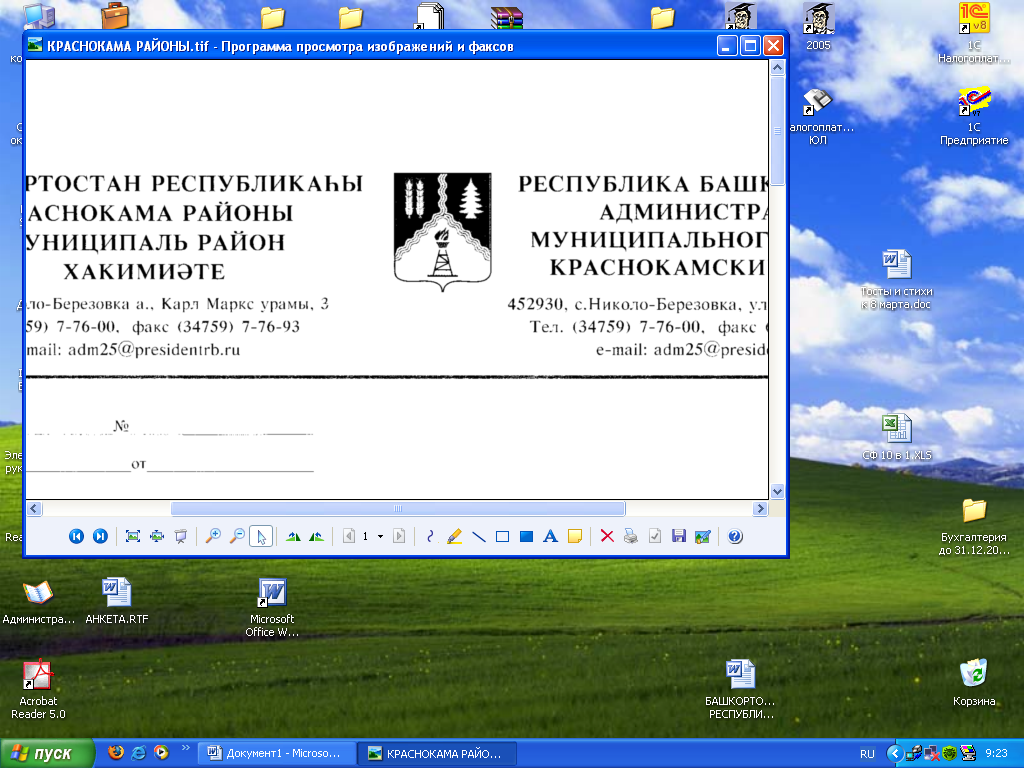 РЕСПУБЛИКА БАШКОРТОСТАНМУНИЦИПАЛЬНЫЙ РАЙОНКРАСНОКАМСКИЙ РАЙОНАРЛАНАУЫЛ СОВЕТЫАУЫЛ БИЛӘМӘҺЕ СОВЕТЫСОВЕТСЕЛЬСКОГО ПОСЕЛЕНИЯАРЛАНОВСКИЙ СЕЛЬСОВЕТ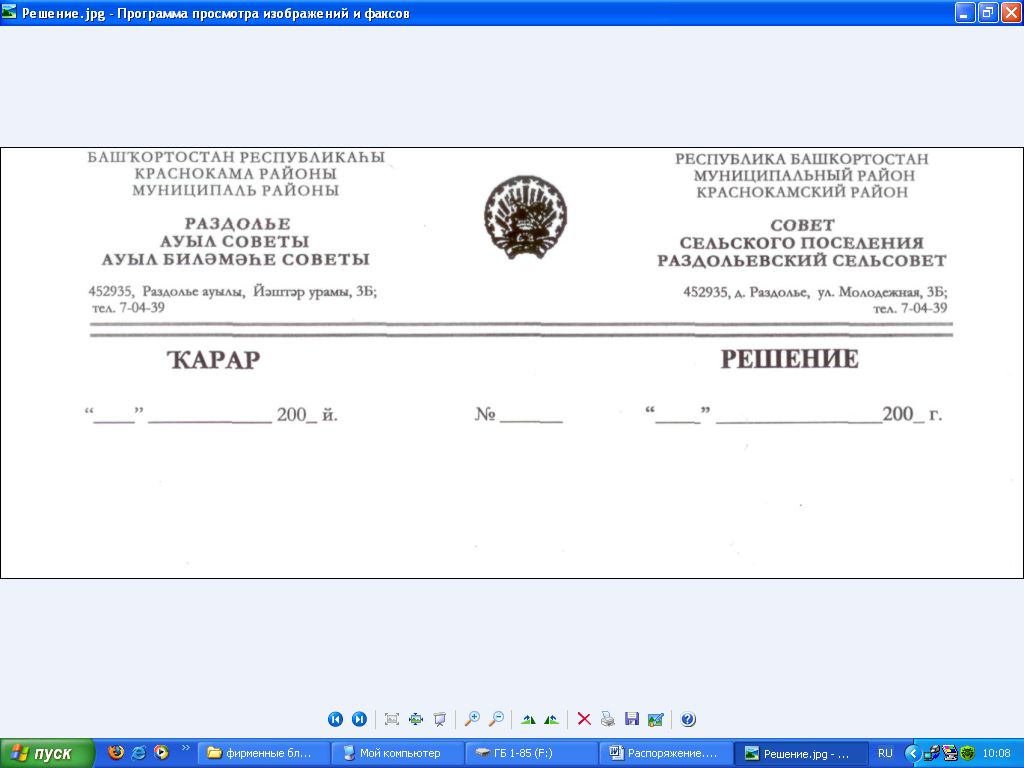 «___» __________ 20__  й.№ ____«____» ________  20__  г.